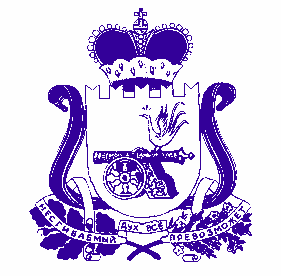 АДМИНИСТРАЦИЯОЗЕРНЕНСКОГО ГОРОДСКОГО ПОСЕЛЕНИЯ ДУХОВЩИНСКОГО РАЙОНА СМОЛЕНСКОЙ ОБЛАСТИПОСТАНОВЛЕНИЕот 29.12.2018 года    №  141Об утверждении Административного регламента предоставления муниципальной услуги «Предоставление письменных разъяснений в сфере применения муниципальных нормативных правовых актов органов местного самоуправления о местных налогах и сборах на территории Озерненского городского поселения Духовщинского района Смоленской области»В соответствии с Налоговым кодексом Российской Федерации, Федеральным законом от 27 июля 2010 года № 210 - ФЗ «Об организации предоставления государственных и муниципальных услуг», Уставом Озерненского городского поселения Духовщинского района Смоленской области                                                                                                         ПОСТАНОВЛЯЕТ:1.  Утвердить прилагаемый Административный регламент предоставления муниципальной услуги «Предоставление письменных разъяснений в сфере применения муниципальных нормативных правовых актов органов местного самоуправления о местных налогах и сборах на территории Озерненского городского поселения Духовщинского района Смоленской области»  (далее – Административный регламент).  2. Настоящее постановление подлежит обнародованию путем размещения на официальном сайте Администрации Озерненского городского поселения Духовщинского района Смоленской области в сети «Интернет».  Глава муниципального образованияОзерненского городского    поселенияДуховщинского района Смоленской области                                                                                    О.В. Тихонова